Onsdagen den 29 Sept är kontoret stängt pga en planerings & utbildningsdagVi är tillbaka på torsdag 30 Sept Kl. 10:00Välkommen Åter!Vid akuta ärenden ring eller maila Dimitrios070-813 29 26   dimitrios@asklofs.se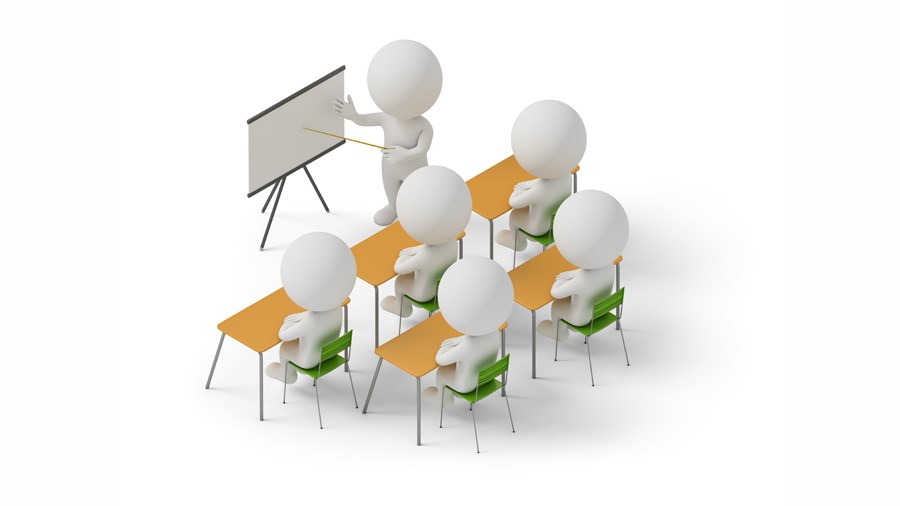 